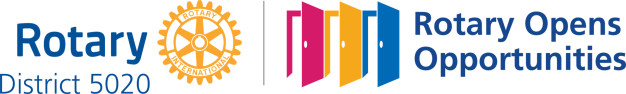 September 3rd, 2020Basic Education & Literacy Month  IN THE LANCE THIS WEEKCLIMATE REALITYROTARY MINUTEToday’s quote…from the 14th Dalai Lama… “There are only two days in the year that nothing can be done. One is called yesterday and the other is called tomorrow, so today is the right day  to love, believe, do and mostly live."MEETING NOTESJodie Williams chaired our ‘sunny’ early morning meeting at Huddlestone Park.  A warm welcome to our newest member Cor Buys. Cor has been a long time Rotarian with the Sunrise Fort St. John club. Good news from Tessa – our District Grant application for $ 3,500 for the ‘Feed the Needy’project in Nepal has been approved. We look forward to further news from our Nepal Rotary partners. Rachel received good feedback from her ‘Fitness in the Park’ participant survey. Mike completed and submitted the annual club policy review to the Directors.   WHAT’S UPNeil’s son is shooting a promotional, soft rock music video at the family waterfront home. When live, we will get further details.  Mike, happy to report a new lawyer has joined their firm.Sheila highly recommends a visit to the North Cowichan Raptor Centre.  Rachel and Solly are looking forward to a socially distancing kettle bell competition.Doug & Cor both keeping busy with never ending painting and home repairs.  Food for thought…September 8th is International Literacy Day. More than 775 million people over the age of 15 are illiterate. That’s 17 percent of the world’s adult population. Ongoing, worldwide, Rotary initiatives support education for all children and literacy for children and adults. CLIMATE REALITYRecently, Michael completed ‘Climate Reality’ online leadership training. The mission of this Al Gore lead initiative is to ‘catalyze a global solution to the climate crisis by making urgent action a necessity across every sector of society’.  ‘Climate Reality’ focuses on mobilizing communities to push for practical clean energy policies. As to the climate crisis, the focus is on three questions:  “Must we change?”, “Can we change?”, “Will we change?” Michael shared interesting material, stats and slides from the training. He talked about the science of global warming & the changing effects of human-caused global warming pollution on weather patterns, agriculture, health and the global economy. He gave examples of how technology surrounding cleaner energy is changing & being embraced. Today, we are seeing increasingly more corporations, states-provinces, and cities commit to reducing emissions. “To learn more about the climate crisis and what you can do to help solve it, please consider seeing the film, an Inconvenient Sequel: Truth to Power or to read the book.”Following Michael’s presentation, there was a lively question and answer session. Thank-you Michael!      ROTARY MINUTE – TESSA BELLIn researching Rotary resources for food, Tessa found Food Plant Solutions; a very active Australian based Rotary Action Group.  This group currently partners with Rotary clubs in Africa and South East Asia to identify and support the growing of plant material suitable for local areas.“Statistics show that approximately 5 children a minute, under the age of 5, die from malnutrition. One of the solutions to malnutrition is as simple as growing the right food plants in the right places.” Tessa is working on connecting Food Plant Solutions with Rotary in Nepal. ROTARY CLUB OF LANTZVILLEMISSION STATEMENT Joining in fellowship to support growth and development in education and health for those less fortunate in our local and international communities.